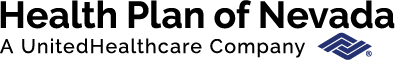 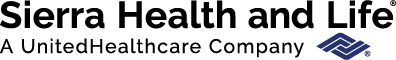 	PHARMACY SERVICESBehavioral Health – Injectable DrugsPrior Authorization Form{Applicable for HPN/SHL Commercial/Medicaid Members only}    Member Name:       	  Date of Request:           	Primary Cardholder ID #:         	   M / F	DOB:         	Physician Information - COMPLETE INFORMATION IS REQUIRED TO RECEIVE RESPONSE	Physician Name (please print clearly):         	Phone:         	  FAX:         	Provider Group Name/Address:         	Office Contact Person:        	NOTICE:  Prescriptions for haloperidol or fluphenazine do not require PA.  Send directly to Genoa REQUESTED MEDICATION:PROVIDER ATTESTS TO THE FOLLOWING:ORSEND PRESCRIPTION TO:	SEND FORM TO: Abilify Maintena Aristada Invega Sustenna Invega Trinza Risperdal Consta Perseris  Zyprexa Relprev  Vivitrol Sublocade Other:Dose/StrengthDose/StrengthDirectionsQuantityRefillsDiagnosisLong-Acting Injectable Antipsych ONLYChoose ONE A – Patient is non-adherent with oral atypical antipsychotic dosage formsLong-Acting Injectable Antipsych ONLYChoose ONE B – Patient is unable to take oral solid alternativesLong-Acting Injectable Antipsych ONLYCheck Box C – Patient has established tolerability with the corresponding oral formulation                      or previous use of the requested injectableSublocade ONLYCheck Both A – Patient is currently maintained on an 8mg to 24mg per day dose of oral, sublingual, or transmucosal buprenorphine product equivalent for at least 7 days prior to initiation of extended-release buprenorphine injectionSublocade ONLYCheck Both B – Patient has not, nor will receive supplemental, oral, sublingual, or transmucosal buprenorphineGenoa Healthcare PharmacyNote: Flamingo location cannot fill SublocadePHONE:  (702) 410-8746 
FAX:       (702) 997-17672500 W. Washington Ave. Suite 103 
Las Vegas, NV 89106Genoa Healthcare PharmacyNote: Flamingo location cannot fill SublocadePHONE:  (725) 228-4850 
FAX:       (702) 425-99623430 E. Flamingo Road, Suite 103Las Vegas, NV 89121HPN/SHL - PHARMACY SERVICESPHONE:  (702) 242-7050, #6
FAX :       (702) 242-6751P.O. Box 15645 
 Las Vegas, NV 89114-5645